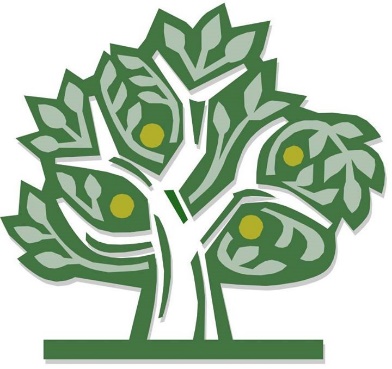 Womenade of Castle RockNeeds Request FormReferring Contact Information:Name  _____________________________________________________________Phone  ______________________________email  _________________________Potential Womenade RecipientName  _____________________________________________________________Address  ___________________________________________________________How long have you known the potential recipient?  _______________________Brief Description of Need/Support:____________________________________________________________________________________________________________________________________________________________________________________________________________________________________________________________________________Amount Requested/Needed:  __________________________________________Brief Description of Other Support Received:  ___________________________________________________________________